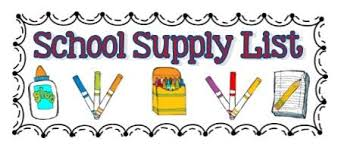 PLYMOUTH RIVER SCHOOL GRADE 5As you prepare for the start of school, please consider purchasing the following suggested list of classroom supplies. All items are optional and every student will receive the supplies they need to fully participate in classroom learning.  Please label all school supply items with the student’s name before items come into school. We hope you have a wonderful summer break! Thank you!Package of colored pencils	2 – Sharpie – (fine point)2 – Sharpie – (ultra-fine point)2 – Glue sticks - large		Pair of scissors4 – Single subject spiral notebooks (red, blue, yellow, green)4 – Two pocket folders (red, blue, yellow, green)Two pocket folder - color of your choice for homeworkPackage of markers - thickPackage of markers - thinHighlighter – any colorBlue or Black PenSet of ear buds in a plastic bagCanister of disinfecting wipesBox of sharpened pencils Summer Reading and Math See you in September!Your Fifth Grade Teachers, Mrs. Benoit, Mrs. Kilban, Ms. Vella